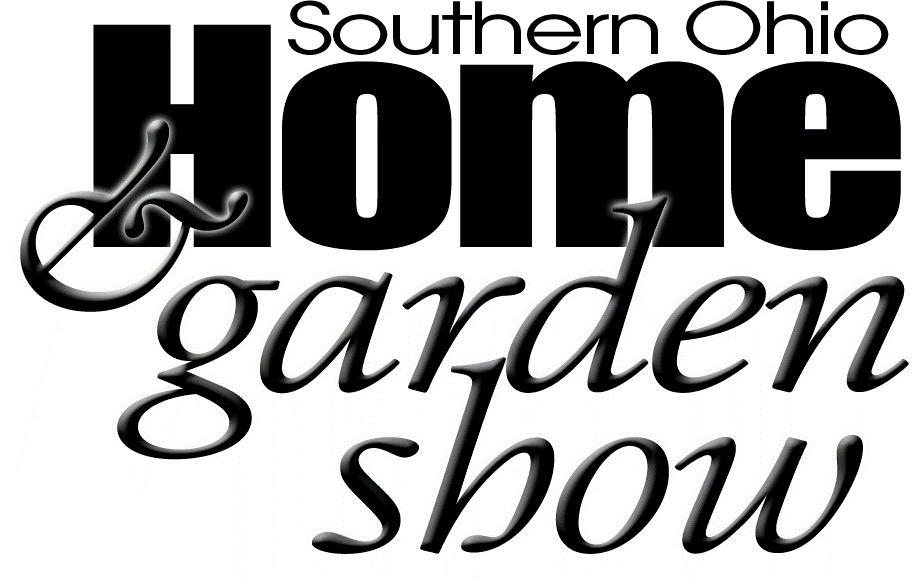 Event Sponsorship Opportunities 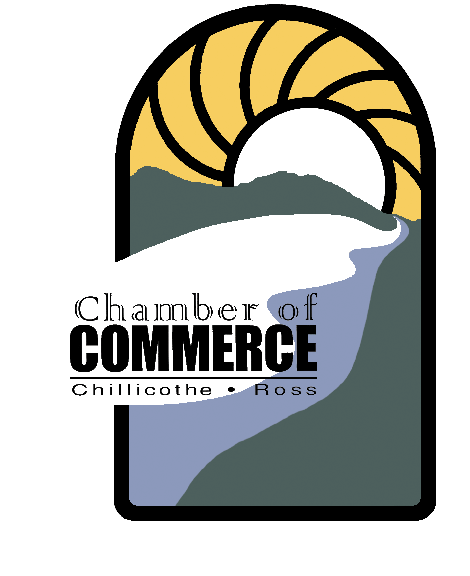 Platinum Sponsor (Limit of 8) Corporate name included on show advertising including but not limited to: posters, flyers, and show print ads 1- 8x10 booth ($275 value) 2-minute Facebook live feature on the Southern Ohio Home & Garden Show Facebook page Company name mentioned in a minimum of 8 advance publicity radio commercialsCompany website link at www.chillicotheohio.com through December 2018 (Under events tab) Recognition of event sponsorship in show signage and during the showRegular mentions on all social media platforms (Facebook, Twitter, etc.) Weekly mentions in Chillicothe Ross Chamber of Commerce newsletter publication$750 ________Gold Sponsor Company name mentioned in a minimum of 8 advance publicity radio commercials Company website link at www.chillicotheohio.com through December 2018 (Under events tab) Recognition of event sponsorship in show signage during showRegular mentions on all social media platforms (Facebook, Twitter, etc.) Monthly mention in the Chillicothe Ross Chamber of Commerce newsletter publication$300 ________Silver SponsorCompany website link at www.chillicotheohio.com through December 2018 (Under events tab) Recognition of event sponsorship in show signage during showRegular mentions on all social media platforms (Facebook, Twitter, etc.) $100 ________								(enter sponsorship $ amount on page 1) Company Name: _______________________________________________________________________Contact Name: _________________________________________________________________________Address: ______________________________________________________________________________City: __________________________ State: _______________ Zip: _______________________________Phone: _____________________ Fax: ___________________ Email: _____________________________Questions may be directed to the Chamber Staff at 740-702-2722 or bkellough@chillicotheohio.com 